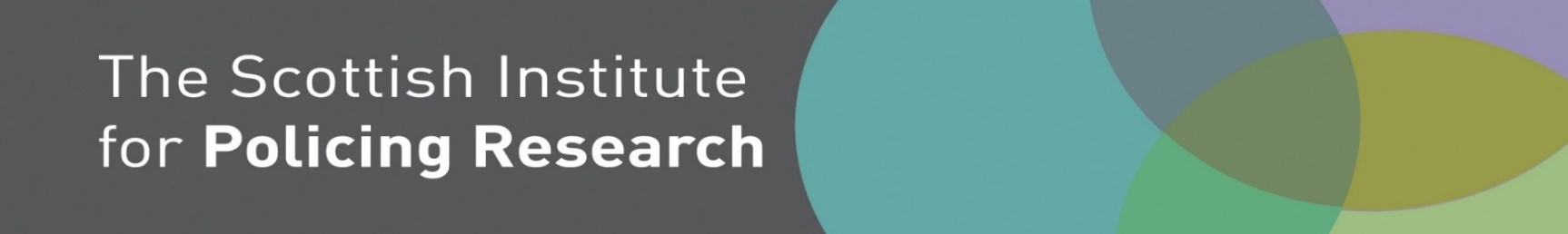 Public Protection Network Research Grant Application FormINSTRUCTIONS FOR APPLICANTSPlease complete all mandatory sections (marked with an *) and ensure you have included all required attachments. Incomplete applications will be excluded from assessment.Please do not exceed the maximum word countPlease do not alter the structure of this application formThe administrating/ lead organisation is required to be a member SIPR (see member universities), however, we welcome applications with non-academic collaborations including for example, not-for-profit, civil-society, health, and law enforcement.Please ensure that for each named investigator, a 2-page CV is attached. This CV should identify relevant qualifications, experience and expertise which will enable the success of the project.If your project will require access to Police data or Police personnel, please get in contact with Police Scotland’s Research and Insight team as soon as possible - AcademicResearch@scotland.pnn.police.ukAll applications must be submitted complete with attachments by 23:59 on Tuesday 31st August 2021If you have any questions about the grant or application process, please contact Monica Boyle (SIPR Knowledge Exchange and Business Manager) at m.boyle@napier.ac.ukSECTION 1: ADMINISTRATION SUMMARYWorking title of proposal*Name of administrating/lead Institution*Other collaborating institutions/ organisations (if applicable)Named Investigator(s)SECTION 2: PROJECT SUMMARYProject Description*  (DO NOT EXCEED 1000 WORDS)Please provide a brief description of the project including the following headings: background; aims and objectives; methodology; and proposed timeline bearing in mind projects should not exceed 18 months.Access to Police Scotland Data or PersonnelIf your project requires access to Police Scotland data or personnel, please make contact with the Academic Research Team as soon as possible.SECTION 3: STRATEGIC SUMMARYWhich of the SIPR Research Themes will this project relate to?* (Select all that apply)Strategic Alignment* (DO NOT EXCEED 500 WORDS)Describe how this research will align with SIPR’s strategic research themes and policing priorities in Scotland (see The Joint Strategy for Policing 2020, Strategic Police Priorities for Scotland, and Policing 2026: Our 10 Year Strategy for Policing in Scotland).Impact* (DO NOT EXCEED 500 WORDS)Provide an outline of the intended benefit and impact of the project including plans for engagement and dissemination.Generation of Research Income* (DO NOT EXCEED 500 WORDS)SIPR particularly welcomes applications that form the first/early stage of longer term work that articulate an intention or potential to build Research and Knowledge Exchange capacity and generate new income. Please describe how you plan to build on the research proposed in this grant application including which grants/ funding providers you may apply to in the future.SECTION 4: BUDGET SUMMARYCo-fundingWhat is the proposed budget for your project?* (PLEASE INSERT FIGURES INTO TABLE BELOW)Please identify each budget item which you are seeking funding for and the associated amount. If you have secured funding from an additional source, please identify the agreed cash and in-kind contributionInstitutional agreement to waive overheadsIn principle, SIPR does not make awards on a full economic costing basis. However, consideration may be given to applications where limited overheads have been included.  Value for money is a key consideration however, so we do ask that overheads are waived where possible. NamePositionInstitution/ OrganisationConfirm CV attachedPrincipal Investigator*☐Co-Investigator☐Co-Investigator☐Does this project require access to Police Scotland Data/ Personnel?*YesNoIf yes, please confirm that a letter of support from the relevant Police area is attached to the applicationConfirmConfirmPolicing & health, safety & wellbeingTechnology & Digital PolicingPolicing system capability & resilienceHas your application secured co-funding (cash or in-kind) from additional organisation?*YesNoPlease identify the organisation(s) which will be providing additional cash or in-kind fundingPlease identify the organisation(s) which will be providing additional cash or in-kind fundingPlease identify the organisation(s) which will be providing additional cash or in-kind funding………………………If yes, please confirm that a letter of support from the relevant contributing organisation(s) is/are attached to the applicationConfirmConfirmBudget ItemAmount Requested from SIPR (£)Contribution from other organisation (if applicable) (£)Contribution from other organisation (if applicable) (£)Total Cost (£)Budget ItemCASHCASHIN-KINDTotal Cost (£)SIPR ContributionOther Org contribution (if applicable)Other Org contribution (if applicable)Grand Total (£)CASHCASHIN-KINDGrand Total (£)TOTALSHas the administering organisation agreed to waive overheads?*YesNo